13.01.2020г. №1РОССИЙСКАЯ ФЕДЕРАЦИЯИРКУТСКАЯ ОБЛАСТЬМАМСКО-ЧУЙСКИЙ РАЙОН АДМИНИСТРАЦИЯЛУГОВСКОГО ГОРОДСКОГО ПОСЕЛЕНИЯПОСТАНОВЛЕНИЕОБ ОРГАНИЗАЦИИ ОБУЧЕНИЯ НАСЕЛЕНИЯ, НАСФИ СЛУЖБ В ОБЛАСТИ ГРАЖДАНСКОЙ ОБОРОНЫ, ЗАЩИТЫ ОТ ЧРЕЗВЫЧАЙНЫХ СИТУАЦИЙ ПРИРОДНОГО И ТЕХНОГЕННОГО ХАРАКТЕРА НА ТЕРРИТОРИИ ЛУГОВСКОГО МУНИЦИПАЛЬНОГО ОБРАЗОВАНИЯВ 2020 ГОДУВ целях совершенствования подготовки органов управления, сил гражданской обороны единой государственной системы предупреждения и ликвидации чрезвычайных ситуаций к действиям по предназначению на территории Луговского муниципального образования. Руководствуясь требованиями Федерального закона от 21.12.1994г. № 68-ФЗ «О защите населения и территорий от чрезвычайных ситуаций природного и техногенного характера», постановлением Правительства Российской Федерации от 02.04.2010г. № 65-пп «Об организации подготовки населения способам защиты и действиям в чрезвычайных ситуациях». В соответствии с приказом МЧС России от 14.11.2008г. № 687 «Об утверждении Положения об организации и ведении гражданской обороны в муниципальных образованиях и организациях», распоряжением Правительства Иркутской области от 20.06.2012г. № 299-РП «Об организации подготовки и обучения населения в области гражданской обороны» и Организационно-методических указаний по подготовке населения Иркутской области в области гражданской обороны, защиты от чрезвычайных ситуаций, обеспечения пожарной безопасности и безопасности на водных объектах, руководствуясь Уставом Луговского муниципального образования, администрация Луговского городского поселения.  ПОСТАНОВЛЯЕТ:Утвердить рекомендуемую  тематику  и  расчет  часов учебных занятий для обучения работающего населения (Приложение № 1), неработающего населения (Приложение № 2) и нештатных аварийно-спасательных формирований (НАСФ) (Приложение № 3).Учебный год начать с 02 февраля и окончить 27 ноября 2020 года.Главной задачей на 2020г. считать:- совершенствование знаний, навыков и умений, направленных на реализацию единой системы подготовки населения в области гражданской обороны и защиты от чрезвычайных ситуаций природного и техногенного характера с учетом обучения населения вопросам пожарной безопасности и безопасности людей на водных объектах;      - снижение рисков и смягчение последствий чрезвычайных ситуаций природного и техногенного характера, обеспечение пожарной безопасности и безопасности на водных объектах;      - совершенствование способов защиты от чрезвычайных ситуаций и от опасностей, возникающих при ведении военных действий или вследствие этих действий;      - соблюдение порядка действий по сигналам оповещения;      - отработку приемов оказания первой медицинской помощи;      - соблюдение правил пользования коллективными и индивидуальными средствами защиты. Руководителям организаций,  учреждений всех форм собственности на территории Луговского городского поселения:3.1.издать приказы о порядке подготовки руководящего состава, рабочих, служащих учреждений и организаций в области гражданской обороны и защиты от чрезвычайных ситуаций в соответствии с Приложением №1;3.2.итоговые доклады о проведении занятий и состоянии подготовки в области гражданской обороны и защиты от чрезвычайных ситуаций природного и техногенного характера предоставить в администрацию Луговского городского поселения к 30.06.2020г. и 25.11.2020г.Руководителям   нештатных аварийно-спасательных формирований:4.1.издать приказы о порядке обучения личного состава НАСФ в области гражданской обороны и защиты населения и территорий от чрезвычайных ситуаций природного и техногенного характера;4.2.основное внимание при обучении уделить действиям по обеспечению защиты от опасностей, возникающих при чрезвычайных ситуациях природного и техногенного характера, направить усилия на повышение уровня практических навыков;4.3.в ходе учений и тренировок отрабатывать приемы и способы действий, вырабатывать необходимые морально-психологические качества населения и личного состава аварийно-спасательных формирований, требуемые в условиях защиты от опасностей в соответствии с Приложением №3.Специалисту 1 категории по молодежной политике, благоустройству, МОБ, ГО, ЧС и ПБ (Попову А.А.):5.1.разработать План основных мероприятий в области гражданской обороны, предупреждения и ликвидации чрезвычайных ситуаций, обеспечения пожарной безопасности и безопасности людей на водных объектах на 2019 учебный год;5.2.организовать эффективный контроль за организацией и ходом обучения населения, а также полнотой и качеством разработки организационных, планирующих и отчетных документов по обучению всех категорий населения; 5.3.провести обучение неработающего населения в области гражданской обороны и защиты населения от чрезвычайных ситуаций природного и техногенного характера в соответствии с Приложением №2.Рекомендовать начальнику структурного подразделения МКОУ «Луговская СОШ» «Детский сад «Солнышко» (Барсуковой Л.В.) взять под контроль ведение в дошкольном учреждении курса программы «Основы безопасности жизнедеятельности детей старшего дошкольного возраста»; директору МКОУ «Луговская СОШ» (Сафоновой Г.Н.) в общеобразовательном учреждении программы курса «ОБЖ второго поколения» для учащихся 5-11 классов. Заключительный этап занятий с учащимися по курсу «ОБЖ» провести в «День защиты детей».7. Опубликовать настоящее постановление в установленном порядке.  8.  Контроль за исполнение данного постановления возложить на специалиста 1 категории по молодёжной политике, благоустройству, МОБ, ГО, ЧС и ПБ (Попова А.А.).     Глава Луговского городского поселения                                                                    А.В. УшаковПриложение №1к постановлению администрации поселенияот 13.01.2020г. №1 РЕКОМЕНДУЕМАЯ ТЕМАТИКА И РАСЧЕТ ЧАСОВ УЧЕБНЫХ ЗАНЯТИЙ ДЛЯ ОБУЧЕНИЯ РАБОТАЮЩЕГО НАСЕЛЕНИЯ В ОБЛАСТИ ГРАЖДАНСКОЙ ОБОРОНЫ И ЗАЩИТЫ ОТ ЧС ПРИРОДНОГО И ТЕХНОГЕННОГО ХАРАКТЕРА.Примечание:Руководителям ГО организаций предоставляется право с учётом местных физико-географических условий, специфики производства, особенностей контингента обучаемых, степени усвоения ранее изученных вопросов и других факторов корректировать расчёт времени, отводимого на изучение отдельных тем, уточнять формы и методы проведения занятий, а также содержание, без сокращения общего количества часов, предусмотренного настоящей Примерной тематикой. Эти изменения, а также разбивка тем на отдельные занятия должны найти отражение в рабочих программах, разрабатываемых в организациях.Приложение №2к постановлению администрации поселенияот 13.01.2020г. №1 РЕКОМЕНДУЕМАЯ ТЕМАТИКА УЧЕБНЫХ ЗАНЯТИЙ ДЛЯ ПОДГОТОВКИ НЕРАБОТАЮЩЕГО НАСЕЛЕНИЯ ПО ГРАЖДАНСКОЙ ОБОРОНЕ И ДЕЙСТВИЯМ В ЧРЕЗВЫЧАЙНЫХ СИТУАЦИЯХ.1.Обязанности населения по гражданской обороне и действиям в чрезвычайных ситуациях.2.Оповещение о чрезвычайных ситуациях. Действия населения по предупредительному сигналу «Внимание всем!» и речевым информациям управлений по делам гражданской обороны и чрезвычайным ситуациям.3.Действия населения при стихийных бедствиях, авариях и катастрофах.4.Действия населения при обеззараживании территорий, зданий и сооружений, рабочих мест, одежды и обуви. Санитарная обработка людей.5.Действия населения в зонах радиоактивного загрязнения. Режим радиационной защиты и поведения.6.Агрессивные химические отравляющие вещества (аммиак, хлор). Их воздействие на организм человека. Предельно допустимые и поражающие концентрации.7.Средства коллективной и индивидуальной защиты населения.8.Порядок заполнения защитных сооружений и пребывание в них. Порядок эвакуации из защитных сооружений.9.Повышение защитных свойств дома (квартиры) от проникновения радиоактивной пыли и агрессивных химических отравляющих веществ.10.Защита населения путем эвакуации. Порядок проведения эвакуации.11.Выполнение противопожарных мероприятий. Локализация и тушение пожаров.12.Медицинские средства индивидуальной защиты населения.13.Оказание само- и взаимопомощи при ранениях, кровотечениях, переломах, ожогах. Основы ухода за больными.14.Особенности защиты детей. Обязанности взрослого населения по её организации. 15.Зищита продуктов питания, фуража, воды от заражения радиоактивными, отравляющими веществами и бактериальными средствами.16.Организация защиты сельскохозяйственных животных и растений от заражения. Обсервация и карантин.17.Правила поведения населения при проведении изоляционно-ограничительных мероприятий.18.Морально-психологическая подготовка населения к действиям в ЧС.Примечание:Обучение проводить в объёме 12 часов. В рекомендуемой тематике указаны основные темы, подлежащие изучению. В зависимости от специфики отрасли экономики, особенностей производства и местных условий соответствующим руководителям ГО разрешается вносить изменения и дополнения в наименование тем.Приложение №3к постановлению администрации поселенияот 13.01.2020г. №1 РЕКОМЕНДУЕМАЯ ТЕМАТИКА И РАСЧЕТ ЧАСОВ УЧЕБНЫХ ЗАНЯТИЙ ДЛЯ ОБУЧЕНИЯ ЛИЧНОГО СОСТАВА НЕШТАТНЫХ АВАРИЙНО-СПАСАТЕЛЬНЫХ ФОРМИРОВАНИЙ (НАСФ).НАИМЕНОВАНИЕ ТЕМ И РАСЧЕТ ЧАСОВ СПЕЦИАЛЬНОЙ ПОДГОТОВКИ ЛИЧНОГО СОСТАВА НАСФ.Примечание: Обучение л/с НАСФ планируется и проводится в рабочее время в объёме 14 часов.Темы базовой подготовки л/с формирований ГО отрабатываются в полном объеме (14 часов) как формированиями общего назначения, так и формированиями служб ГО. Замена тем, уменьшение общего количества часов для их отработки не допускается.Темы специальной подготовки отрабатываются с учётом предназначения личного состава НАСФ. Конкретные темы специальной подготовки определяются соответствующими руководителями ГО.Форма проверки знаний: проверка знаний осуществляется в ходе проведения опроса или тестирования, а также в ходе проведения учений и тренировок по оценке действия формирования в целом. Проверку знаний личного состава НАСФ должны в обязательном порядке проводить руководитель занятия или командир НАСФ.14.01.2020 г. № 2РОССИЙСКАЯ ФЕДЕРАЦИЯИРКУТСКАЯ ОБЛАСТЬМАМСКО - ЧУЙСКИЙ РАЙОНЛУГОВСКОЕ ГОРОДСКОЕ ПОСЕЛЕНИЕАДМИНИСТРАЦИЯПОСТАНОВЛЕНИЕОБ УТВЕРЖДЕНИИ  СХЕМЫ РАСПОЛОЖЕНИЯ ЗЕМЕЛЬНОГО УЧАСТКА  НА КАДАСТРОВОМ ПЛАНЕ ТЕРРИТОРИИ	В целях государственной регистрации права муниципальной собственности Луговского городского поселения  на земельный участок, расположенный в р.п. Луговский, занятый под кладбище, для проведения работ по формированию данного земельного участка и постановке его на кадастровый учет, руководствуясь ст.110 Земельного кодекса  Российской Федерации, Правилами землепользования и застройки Луговского городского поселения, утвержденными Решением Думы Луговского городского поселения № 52 от 24.07.2013 года, Приказом  Министерства экономического развития Российской Федерации от 01.09.2014 года № 540 «Об утверждении классификатора видов разрешенного использования земельных участков, руководствуясь Уставом Луговского муниципального образования, администрация Луговского городского поселения  ПОСТАНОВЛЯЕТ1.Утвердить схему расположения земельного участка  для размещения кладбища площадью  13388 м2 ,  на кадастровом плане территории кадастрового квартала 28:24:400068, местоположение земельного участка   на расстоянии 1км от р.п. Луговский, территориальная зона СНЗ-1 зона размещения кладбищ, с видом разрешенного использования - ритуальная деятельность (размещение кладбища)  (схема  расположения  земельного участка на кадастровом плане территории прилагается).2. Участок формируется  для постановки  на государственный кадастровый учет.3. Контроль за исполнением настоящего постановления оставляю за собой.Глава Луговского городского поселения                                                                    А.В.Ушаков14.01.2020 г. № 3РОССИЙСКАЯ ФЕДЕРАЦИЯИРКУТСКАЯ ОБЛАСТЬМАМСКО – ЧУЙСКИЙ РАЙОНЛУГОВСКОЕ ГОРОДСКОЕ ПОСЕЛЕНИЕАДМИНИСТРАЦИЯПОСТАНОВЛЕНИЕОБ УТВЕРЖДЕНИИ  СХЕМЫ РАСПОЛОЖЕНИЯ ЗЕМЕЛЬНОГО УЧАСТКА  НА КАДАСТРОВОМ ПЛАНЕ ТЕРРИТОРИИ	В целях государственной регистрации права муниципальной собственности Луговского городского поселения  на земельный участок, расположенный в р.п. Луговский, занятый под жилой дом, для проведения работ по формированию данного земельного участка и постановке его на кадастровый учет, руководствуясь ст.110 Земельного кодекса  Российской Федерации, Правилами землепользования и застройки Луговского городского поселения, утвержденными Решением Думы Луговского городского поселения № 52 от 24.07.2013 года, Приказом  Министерства экономического развития Российской Федерации от 01.09.2014 года № 540 «Об утверждении классификатора видов разрешенного использования земельных участков, руководствуясь Уставом Луговского муниципального образования, администрация Луговского городского поселения  ПОСТАНОВЛЯЕТ1.Утвердить схему расположения земельного участка, занятого под жилой дом, находящийся по адресу: р.п. Луговский, ул. Лесная, дом 28 площадью 5638 м2 , на кадастровом плане территории кадастрового квартала 28:24:400044 (схема  расположения  земельного участка на кадастровом плане территории прилагается).2. Участок формируется  для постановки  на государственный кадастровый учет.3. Контроль за исполнением настоящего постановления оставляю за собой.Глава Луговского городского поселения                                                                 А.В.УшаковОБЪЯВЛЕНИЕ 26 декабря 2019 года Решение Думы от 06.12.2019 года №28 «О внесении изменений в Устав Луговского муниципального образования» зарегистрировано управлением министерства Юстиции Российской Федерации по Иркутской области за номером № R4 38514103201900106.12. 2019г. № 28 РОССИЙСКАЯ ФЕДЕРАЦИЯИРКУТСКАЯ ОБЛАСТЬМАМСКО-ЧУЙСКИЙ РАЙОНЛУГОВСКОЕ ГОРОДСКОЕ ПОСЕЛЕНИЕДУМА ПЯТОГО СОЗЫВАРЕШЕНИЕ О внесении измененийв Устав Луговского муниципального образования В целях приведения Устава Луговского муниципального образования в соответствие с федеральным законодательством, руководствуясь ст.7,35,44 Федерального закона от 06.10.2003 года №131-ФЗ «Об общих принципах организации местного самоуправления в Российской Федерации», ст.ст. 17,42 Устава Луговского муниципального образования,  учитывая результаты публичных слушаний по проекту решения Думы Луговского городского поселения « О внесении  изменений в Устав Луговского муниципального образования», Дума Луговского городского поселенияРЕШИЛА1. Внести в Устав Луговского муниципального образования следующие изменения:1.1. Статья 3.Территория поселения1.1.1. в части 4 Устава слова «рекреационные земли» заменить словами «земли рекреационного назначения,»;1.2. Статья 6. Вопросы местного значения1.2 .1.часть 1 дополнить пунктом 4.1 следующего содержания: «4.1) осуществление в ценовых зонах теплоснабжения муниципального контроля за выполнением единой теплоснабжающей организацией мероприятий по строительству, реконструкции и (или) модернизации объектов теплоснабжения, необходимых для развития, повышения надежности и энергетической эффективности системы теплоснабжения и определенных для неё в схеме теплоснабжения в пределах полномочий, установленных Федеральным законом «О теплоснабжении»»;1.2.2. в пункте 5 после слов «автомобильных дорог местного значения в границах населенных пунктов Поселения, дополнить словами «, организация дорожного движения,»;   	1.2.3. в пункте 19 слова «сбору (в том числе раздельному сбору)» заменить словами «накоплению (в том числе раздельному накоплению)»;1.2.4. пункт 21 дополнить словами «, направление уведомления о соответствии указанных в уведомлении о планируемых строительстве или реконструкции объекта индивидуального жилищного строительства или садового дома (далее - уведомление о планируемом строительстве) параметров объекта индивидуального жилищного строительства или садового дома установленным параметрам и допустимости размещения объекта индивидуального жилищного строительства или садового дома на земельном участке, уведомления о несоответствии указанных в уведомлении о планируемом строительстве параметров объекта индивидуального жилищного строительства или садового дома установленным параметрам и (или) недопустимости размещения объекта индивидуального жилищного строительства или садового дома на земельном участке, уведомления о соответствии или несоответствии построенных или реконструированных объекта индивидуального жилищного строительства или садового дома требованиям законодательства о градостроительной деятельности при строительстве или реконструкции объектов индивидуального жилищного строительства или садовых домов на земельных участках, расположенных на территориях поселений, принятие в соответствии с гражданским законодательством Российской Федерации решения о сносе самовольной постройки, решения о сносе самовольной постройки или ее приведении в соответствие с предельными параметрами разрешенного строительства, реконструкции объектов капитального строительства, установленными правилами землепользования и застройки, документацией по планировке территории, или обязательными требованиями к параметрам объектов капитального строительства, установленными федеральными законами (далее также - приведение в соответствие с установленными требованиями), решения об изъятии земельного участка, не используемого по целевому назначению или используемого с нарушением законодательства Российской Федерации, осуществление сноса самовольной постройки или ее приведения в соответствие с установленными требованиями в случаях, предусмотренных Градостроительным кодексом Российской Федерации;»;1.2.5. в пункте 21 после слов "территории, выдача" дополнить словами "градостроительного плана земельного участка, расположенного в границах поселения, выдача";	1.3 Статья 7. Права органов местного самоуправления городского Поселения на решение вопросов, не отнесенных к вопросам местного значения1.3.1.пункт 12 исключить;1.3.2. пункт 13 части 1 изложить в следующей редакции:«13) осуществление деятельности по обращению с животными без владельцев, обитающими на территории поселения; »;1.3.3. часть 1 дополнить пунктом 16 следующего содержания: «16) оказание содействия развитию физической культуры и спорта инвалидов, лиц с ограниченными возможностями здоровья, адаптивной физической культуры и адаптивного спорта; »;	1.9. часть 1 дополнить пунктом 17 следующего содержания:«17) осуществление мероприятий по защите прав потребителей, предусмотренных Законом Российской Федерации от 7 февраля 1992 года N 2300-1 "О защите прав потребителей".»;1.4. Статья 8. Полномочия органов местного самоуправления Поселения по решению вопросов местного значения1.4.1. часть 1 дополнить пунктом 14 следующего содержания:«14) полномочиями в сфере стратегического планирования, предусмотренными Федеральным законом от 28 июня 2014 года № 172-ФЗ « О стратегическом планировании в Российской Федерации».»;1.5. Статья 17. Публичные слушания, общественные обсуждения1.5.1.в пункте 1 части 3 слова «конституции (устава) или законов субъекта Российской Федерации» заменить словами «Устава или законов Иркутской области»;1.5.2. в части 8 слова «уставом муниципального образования и (или)» исключить;1.5.3. в части 8 слова «представительного органа муниципального образования», заменить словами «Думы поселения».1.6. Статья 22. Структура и наименование органов местного самоуправления1.6.1. абзац 1 части 4  изложить в следующей редакции:«Изменения и дополнения, внесённые в устав муниципального образования и изменяющие структуру органов местного самоуправления, разграничение полномочий между органами местного самоуправления (за исключением случаев приведения устава муниципального образования в соответствие с федеральными законами, а также изменения полномочий, срока полномочий, порядка избрания выборных должностных лиц местного самоуправления), вступают в силу после истечения срока полномочий Думы поселения принявшей муниципальный правовой акт о внесении указанных изменений и дополнений в устав муниципального образования».;	1.7. Статья 24. Полномочия Думы Поселения1.7.1. часть 1 дополнить пунктом 11 следующего содержания:«11)утверждение правил благоустройства территории муниципального образования.»;1.7.2. пункт 2 части 2.5 исключить;1.8. Статья 30. Депутат Думы поселения, гарантии и права при осуществлении полномочий депутата 1.8.1. дополнить частью 11.1 следующего содержания:«11.1. Встречи депутата с избирателями проводятся в помещениях, специально отведенных местах, а также на внутридворовых территориях при условии, что их проведение не повлечет за собой нарушение функционирования объектов жизнеобеспечения, транспортной или социальной инфраструктуры, связи, создание помех движению пешеходов и (или) транспортных средств либо доступу граждан к жилым помещениям или объектам транспортной и социальной инфраструктуры. Уведомление органов исполнительной власти субъекта Российской Федерации или органов местного самоуправления о таких встречах не требуется. При этом депутат вправе предварительно проинформировать указанные органы о дате и времени их проведения.Органы местного самоуправления определяют специально отведенные места для проведения встреч депутатов с избирателями, а также определяют перечень помещений, предоставляемых органами местного самоуправления для проведения встреч депутатов с избирателями, и порядок их предоставления.Встречи депутата с избирателями в форме публичного мероприятия проводятся в соответствии с законодательством Российской Федерации о собраниях, митингах, демонстрациях, шествиях и пикетированиях.Воспрепятствование организации или проведению встреч депутата с избирателями в форме публичного мероприятия, определяемого законодательством Российской Федерации о собраниях, митингах, демонстрациях, шествиях и пикетированиях, влечет за собой административную ответственность в соответствии с законодательством Российской Федерации.»;1.8.2. часть 19 изложить в следующей редакции:	«Депутат Думы Поселения должен соблюдать ограничения, запреты, исполнять обязанности, которые установлены Федеральным законом от 25 декабря 2008 года N 273-ФЗ "О противодействии коррупции" и другими федеральными законами. Полномочия депутата прекращаются досрочно в случае несоблюдения ограничений запретов, неисполнения обязанностей, установленных Федеральным законом от 25 декабря 2008 года № 273-ФЗ «О противодействии коррупции», Федеральным законом от 3 декабря 2012 года N 230-ФЗ "О контроле за соответствием расходов лиц, замещающих государственные должности, и иных лиц их доходам", Федеральным законом от 7 мая 2013 года N 79-ФЗ "О запрете отдельным категориям лиц открывать и иметь счета (вклады), хранить наличные денежные средства и ценности в иностранных банках, расположенных за пределами территории Российской Федерации, владеть и (или) пользоваться иностранными финансовыми инструментами», если иное не предусмотрено Федеральным законом № 131-ФЗ»;К депутату, представившему недостоверные или неполные сведения о своих доходах, расходах, об имуществе и обязательствах имущественного характера, а также сведения о доходах, расходах, об имуществе и обязательствах имущественного характера своих супруги (супруга) и несовершеннолетних детей, если искажение этих сведений является несущественным, могут быть применены следующие меры ответственности:1) предупреждение;2) освобождение депутата, от должности в Думе Поселения, с лишением права занимать должности в Думе Поселения, до прекращения срока его полномочий;3) освобождение от осуществления полномочий на постоянной основе с лишением права осуществлять полномочия на постоянной основе до прекращения срока его полномочий;4) запрет занимать должности в Думе Поселения до прекращения срока его полномочий;5) запрет исполнять полномочия на постоянной основе до прекращения срока его полномочий.";1.9. Статья 31. Срок полномочий депутата Думы Поселения и основания прекращения депутатской деятельности1.9.1. часть 4 дополнить вторым абзацем следующего содержания:«В случае обращения Губернатора Иркутской области с заявлением о досрочном прекращении полномочий депутата Думы поселения днем появления основания для досрочного прекращения полномочий является день поступления в Думу Луговского муниципального образования данного заявления.»;1.10. Статья 32. Глава Поселения1.10.1. часть 4 дополнить вторым абзацем следующего содержания:«Глава муниципального образования не вправе заниматься  предпринимательской деятельностью лично или через доверенных лиц, участвовать в управлении коммерческой организацией или в управлении некоммерческой организацией (за исключением участия в управлении совета муниципальных образований субъекта Российской Федерации, иных объединений муниципальных образований, политической партией, участия в съезде (конференции) или общем собрании иной общественной организации, жилищного, жилищно-строительного, гаражного кооперативов, товарищества собственников недвижимости, профсоюзом, зарегистрированным в установленном порядке), кроме участия на безвозмездной основе в деятельности коллегиального органа организации на основании акта Президента Российской Федерации или Правительства Российской Федерации; представления на безвозмездной основе интересов муниципального образования в органах управления и ревизионной комиссии организации, учредителем (акционером, участником) которой является муниципальное образование, в соответствии с муниципальными правовыми актами, определяющими порядок осуществления от имени муниципального образования полномочий учредителя организации или управления находящимися в муниципальной собственности акциями (долями участия в уставном капитале); иных случаев, предусмотренных федеральными законами.»;1.10.2. часть 4 дополнить 3 абзацем следующего содержания:«К Главе Поселения, представившему недостоверные или неполные сведения о своих доходах, расходах, об имуществе и обязательствах имущественного характера, а также сведения о доходах, расходах, об имуществе и обязательствах имущественного характера своих супруги (супруга) и несовершеннолетних детей, если искажение этих сведений является несущественным, могут быть применены следующие меры ответственности:1) предупреждение;2) освобождение Главы Поселения с лишением права занимать должности в выборном органе местного самоуправления до прекращения срока его полномочий;3) освобождение от осуществления полномочий на постоянной основе с лишением права осуществлять полномочия на постоянной основе до прекращения срока его полномочий;4) запрет занимать должности в выборном органе местного самоуправления до прекращения срока его полномочий;5) запрет исполнять полномочия на постоянной основе до прекращения срока его полномочий.";1.11. Статья 35.Гарантии деятельности Главы Поселения 1.19.пункт 10 части 4 второй абзац изложить в следующей редакции:«Указанная выплата не может быть установлена в случае прекращения полномочий по основаниям, предусмотренным пунктами 2.1,3,6-9 части 6 статьи 36,частью 7.1,пунктами 5-8 части 10,частью10.1 статьи 40 Федерального закона  № 131-ФЗ «Об общих принципах организации местного самоуправления в Российской Федерации».»;1.12. Статья 36. Досрочное прекращение полномочий Главы Поселения1.12.1 пункт 12 части 1 изложить в следующей редакции:«12) преобразования Поселения, осуществляемого в соответствии с частями 3, 3.1-1,5, 7, 7.2 статьи 13 Федерального закона № 131-ФЗ, а также в случае упразднения Поселения;»;1.12.2. часть 3 изложить в следующей редакции:«3. В случае досрочного прекращения полномочий главы Поселения либо применения к нему по решению суда мер процессуального принуждения в виде заключения под стражу или временного отстранения от должности его полномочия временно исполняет главный специалист по экономическим вопросам администрации Поселения.";1.12.3. Часть 4 изложить в следующей редакции:	«4. В случае, если глава Поселения, полномочия которого прекращены досрочно на основании правового акта Губернатора Иркутской области  об отрешении от должности главы Поселения либо на основании решения Думы поселения об удалении главы Поселения в отставку, обжалует данные правовой акт или решение в судебном порядке, досрочные выборы главы Поселения, избираемого на муниципальных выборах, не могут быть назначены до вступления решения суда в законную силу.»;1.13. Статья 37. Администрация Поселения1.13.1 пункт 5 части 7 изложить в следующей редакции :«5) разработка стратегии социально-экономического развития муниципального образования;»;1.14. Статья 42. Внесение изменений и дополнений в Устав1.14.1. абзац 3 части 1  исключить;1.14.2. в части 5 слова «,как правило,» исключить;1.15. Статья 44. Муниципальные правовые акты Думы Поселения	1.15.1.часть 6 изложить в следующей редакции: «6. Решения Думы Луговского муниципального образования, затрагивающие права, свободы и обязанности человека и гражданина, устанавливающие правовой статус организаций, учредителем которых выступает Луговское муниципальное образование, а также соглашения, заключаемые между органами местного самоуправления, вступают в силу после их официального опубликования (обнародования). Официальным опубликованием решения Думы Луговского муниципального образования или соглашения, заключенного между органами местного самоуправления считается первая публикация его полного текста в газете «Наш дом», с которыми имеют возможность ознакомления жители Поселения.»;1.16. Статья 45. Правовые акты Главы Поселения, местной администрации1.16.1. часть 3 изложить в следующей редакции: «3. Постановления, распоряжения главы Луговского муниципального образования, затрагивающие права, свободы и обязанности человека и гражданина, устанавливающие правовой статус организаций, учредителем которых выступает Луговское муниципальное образование, а также соглашения, заключаемые между органами местного самоуправления, вступают в силу после их официального опубликования (обнародования). Официальным опубликованием постановления, распоряжения главы Луговского муниципального образования считается первая публикация его полного текста в газете «Наш дом», с которыми имеют возможность ознакомления жители Поселения.» 1.17. Статья 47. Опубликование (обнародование) муниципальных правовых актов1.17.1. часть 1 изложить в следующей редакции: «1. Официальное опубликование (обнародование) муниципальных правовых актов, соглашений, заключаемых между органами местного самоуправления, осуществляется в газете «Наш дом», с которыми имеют возможность ознакомления жители Поселения»;1.18. Статья 62. Средства самообложения граждан1.18.1. в части 1 после слов «жителей Поселения» дополнить словами «(населенного пункта, входящего в состав Поселения)»;2. В порядке, установленном Федеральным законом от 21.07.2005 года № 97-ФЗ «О государственной регистрации Уставов муниципальных образований», Главе Луговского муниципального образования предоставить настоящее решение о внесении изменений в Устав Луговского муниципального образования на государственную регистрацию в Управление Министерства юстиции Российской Федерации по Иркутской области в течение 15 дней со дня его принятия. 3. Главе Луговского муниципального образования опубликовать настоящее решение после государственной регистрации в течение 7 дней и направить в Управление Министерства юстиции Российской Федерации по Иркутской области сведения об источнике и о дате официального опубликования (обнародования) настоящего решения в 10-дневный срок. 4. Настоящее решение вступает в силу после его официального опубликования, произведенного после его государственной регистрации.Председатель Думы Луговского городского поселения                         И.А. БарсуковаГлава Луговского городского поселения                                                      А.В.Ушаков09.01.2020 г. № 1 РОССИЙСКАЯ ФЕДЕРАЦИЯИРКУТСКАЯ ОБЛАСТЬМАМСКО-ЧУЙСКИЙ РАЙОНЛУГОВСКОЕ ГОРОДСКОЕ ПОСЕЛЕНИЕАДМИНИСТРАЦИЯРАСПОРЯЖЕНИЕОБ УТВЕРЖДЕНИИ УЧЕТНОЙ ПОЛИТИКИ ДЛЯ ЦЕЛЕЙ БУХГАЛТЕРСКОГО УЧЕТА В АДМИНИСТРАЦИИ ЛУГОВСКОГО ГОРОДСКОГО ПОСЕЛЕНИЯ	В соответствии с Бюджетным кодексом Российской Федерации, Федеральным законом от 06.12.2011 № 402-ФЗ «О бухгалтерском учете», руководствуясь Уставом Луговского муниципального образованияУтвердить Учетную политику для целей бухгалтерского учета в администрации Луговского городского поселения Мамско-Чуйского района (приложение).Данное распоряжение опубликовать в установленном порядке.Контроль за исполнением данного распоряжения оставляю за собой.Глава Луговского муниципального образования		                                А.В. Ушаков Приложение к распоряжению от 09.01.2020 г. № 1Учетная политика для целей бухгалтерского учета в администрации Луговского городского поседенияМамско-Чуйского района1. Общие положения1.1. Настоящая Учетная политика для целей бухгалтерского учета (далее - Учетная политика) разработана в соответствии с:- Бюджетным кодексом Российской Федерации;- Федеральным законом от 06.12.2011 N 402-ФЗ "О бухгалтерском учете" (далее - Закон N 402-ФЗ);- федеральными стандартами бухгалтерского учета для организаций государственного сектора;- приказом Минфина России от 01.12.2010 N 157н "Об утверждении Единого плана счетов бухгалтерского учета для органов государственной власти (государственных органов), органов местного самоуправления, органов управления государственными внебюджетными фондами, государственных академий наук, государственных (муниципальных) учреждений и Инструкции по его применению"(далее - Инструкции N 157);- приказом Минфина России от 30.03.2015 N 52н "Об утверждении форм первичных учетных документов и регистров бухгалтерского учета, применяемых органами государственной власти (государственными органами), органами местного самоуправления, органами управления государственными внебюджетными фондами, государственными (муниципальными) учреждениями, и Методических указаний по их применению" (далее - Приказ N 52н);- приказом Минфина России от 16.12.2010 N 174н "Об утверждении Плана счетов бухгалтерского учета бюджетных учреждений и Инструкции по его применению" (далее - Инструкция N 174н);1.2. Ведение бухгалтерского учета в администрации Луговского городского поселения осуществляется бухгалтерией.1.3. Кассовые операции ведутся в кассе бухгалтером, назначаемым приказом (распоряжением) руководителя учреждения. 1.4. В целях ведения бухгалтерского учета применяются:- унифицированные формы первичных учетных документов и регистров бухгалтерского учета, включенные в перечни, утвержденные Приказом N 52н.Операции, для которых не предусмотрено составление унифицированных форм первичных документов или форм первичных документов, разработанных организацией, оформляются Бухгалтерской справкой (форма 0504833).1.5. Право подписи первичных учетных документов предоставлено главе Луговского муниципального образования.1.6. Обработка первичных учетных документов, формирование регистров бухгалтерского учета, а также отражение фактов хозяйственной жизни по соответствующим счетам Рабочего плана счетов осуществляется с применением программ автоматизации бухгалтерского учета. Первичные учетные документы и (или) регистры бухгалтерского учета оформляются на бумажных носителях. Заполнение учетных документов и (или) регистров бухгалтерского учета на бумажных носителях осуществляется с помощью компьютерной техники.1.7. При обнаружении в сформированных регистрах бухгалтерского учета ошибок проводится анализ (диагностика) ошибочных данных и внесение необходимых исправлений.Без соответствующего документального оформления исправления в электронных базах данных не допускаются.1.8. Ошибки текущего (отчетного) года, обнаруженные до представления отчетности и требующие внесения изменений в регистры бухгалтерского учета (Журналы операций), отражаются в учете последним днем отчетного периода.Ошибки прошлых лет учитываются в учете обособлено в целях раскрытия информации в отчетности в установленном порядке.1.9. Первичные учетные документы систематизируются по датам совершения операций (в хронологическом порядке) и (или) группируются по соответствующим счетам бухгалтерского учета с учетом следующих особенностей:1.10. Регистры бухгалтерского учета:- журнал регистрации приходных и расходных ордеров;- журнал операций расчетов с подотчетными лицами;- журнал операций расчетов с поставщиками и подрядчиками;- журнал операций расчетов по оплате труда;- журнал операций по выбытию и перемещению нефинансовых активов;- журнал по прочим операциям;- главная книга;- другие реестры, не указанные выше, заполняются по мере необходимости.1.11. По истечении каждого отчетного периода (месяца, квартала, года) первичные учетные документы, сформированные на бумажном носителе, относящиеся к соответствующим Журналам операций, подобранные и систематизированные в порядке, указанном в предыдущем пункте настоящей учетной политики, сброшюровываются в папку (дело). На обложке папки (дела) дополнительно к установленным п. 11 Инструкции N 157н реквизитам указывается срок хранения.При незначительном количестве документов в течение нескольких месяцев одного финансового года допускается их подшивка в одну папку (дело). Документы в папку подбираются с учетом сроков их хранения.Порядок хранения первичных (сводных) учетных документов, регистров бухгалтерского учета и бухгалтерской (финансовой) отчетности устанавливается в соответствии с Правилами организации хранения, комплектования, учета и использования документов Архивного фонда РФ и других архивных документов в органах государственной власти, местного самоуправления и организациях, утв. приказом Минкультуры России от 31.03.2015 N 526.Сроки хранения указанных документов определяются согласно п. 4.1 Перечня типовых управленческих архивных документов, образующихся в процессе деятельности государственных органов, органов местного самоуправления и организаций, с указанием сроков хранения, утв. приказом Минкультуры России от 25.08.2010 N 558, но не менее 5 лет.1.12. Персональный состав комиссий, создаваемых в учреждении, ответственные должностные лица определяются отдельными приказами.Комиссия по поступлению и выбытию активов, определению срока полезного использования и рыночной стоимости основных средств, нематериальных и непроизведенных активов осуществляет свою деятельность в соответствии с Положением о комиссии (Приложение № 1 к распоряжению администрации Луговского городского поселения от 05.07.2019  г. № 73).1.13. Месячная, квартальная, годовая бухгалтерская отчетность в порядке и сроки, установленные соответствующими нормативными правовыми актами Минфина России и иных уполномоченных органов, формируется на бумажных носителях и в электронном виде.1.14. Построчный перевод первичных учетных документов, составленных на иностранных языках, осуществляется специалистом учреждения или специализированной организацией.1.15. В табеле учета использования рабочего времени (ф. 0504421) регистрируются фактические затраты рабочего времени.1.16. При смене руководителя или главного бухгалтера передача дел производится на основании приказа (распоряжения) руководителя учреждения или иного уполномоченного лица, которым устанавливаются:- сроки передачи дел,- лицо, ответственное за сдачу дел,- лицо, ответственное за прием дел,- другие лица, участвующие в процессе приема-передачи дел (члены специальной комиссии, представитель вышестоящего органа, аудитор),- необходимость проведения инвентаризации финансовых активов,- дата, на которую должны быть завершены учетные процессы.Передача дел оформляется Актом. В Акте приема-передачи в том числе указываются:- опись переданных документов, их количество и места хранения;- выявленные в ходе передачи дел основные нарушения и неточности в оформлении первичных учетных документов и регистров учета;- соответствие документов данным бухгалтерской и налоговой отчетности;- список отсутствующих документов;- общая характеристика бухгалтерского учета и организации внутреннего контроля;- факт передачи печати, штампов, ключей от сейфа и бухгалтерии, сертификатов и т.п.;- дата, на которую осуществлена прием-передача дел.Акт заверяется подписями лиц, ответственных за сдачу и прием дел, а также другими лицами, участвующими в процессе приема-передачи дел.2. Учет нефинансовых активов2.1. В соответствии с Инструкцией по бюджетному учету нефинансовые активы детализируются по следующим группам:- основные средства;- непроизведенные активы;- нематериальные активы;- материальные запасы.2.2. При поступлении объектов нефинансовых активов, полученных в рамках необменных операций, в том числе в порядке:- дарения (безвозмездного получения);- принятия выморочного имущества;- получения объектов по распоряжению собственника без указания стоимостных оценок;- при выявлении объектов, созданных в рамках ремонтных работ;- при выявлении в ходе инвентаризации неучтенных объектов, по которым утрачены приходные документы,справедливая стоимость объектов имущества определяется комиссией по поступлению и выбытию активов, определению срока полезного использования и рыночной стоимости основных средств, нематериальных и непроизведенных активов (далее – комиссия по поступлению и выбытию активов) методом рыночных цен.В случаях, когда достоверно оценить справедливую стоимость объекта учета методом рыночных цен затруднительно, применяется метод амортизированной стоимости замещения.Справедливая стоимость нефинансовых активов может определяться следующим образом:1) для объектов недвижимости, подлежащих государственной регистрации, - на основании оценки, произведенной в соответствии с положениями Федерального закона от 29.07.1998 г. N 135-ФЗ "Об оценочной деятельности в Российской Федерации";2) для иных объектов (ранее не эксплуатировавшихся) - на основании :- сведений об уровне цен из открытых источников информации;- экспертных заключений (при условии документального подтверждения квалификации экспертов) о стоимости отдельных (аналогичных) объектов;- иным способом;3) для иных объектов (бывших в эксплуатации) - на основании:- сведений об уровне цен из открытых источников информации с применением поправочных коэффициентов в зависимости от состояния оцениваемого объекта;- экспертных заключений (при условии документального подтверждения квалификации экспертов);- иным способом.2.3. При частичной ликвидации (разукомплектации) объекта нефинансовых активов расчет стоимости ликвидируемой (выделяемой) части объекта осуществляется:- в процентном отношении к стоимости всего объекта, определенном комиссией по поступлению и выбытию активов;- исходя из стоимости отдельных предметов, входящих в состав сложных объектов нефинансовых активов;- путем независимой оценки;- иным способом.2.4. Имущество, в отношении которого принято решение о списании (прекращении эксплуатации), в том числе в связи с физическим или моральным износом и невозможностью (нецелесообразностью) его дальнейшего использования, выводится из эксплуатации на основании Акта осмотра имущества, и списывается с балансового учета и до оформления списания, а также реализации мероприятий, предусмотренных Актом о списании имущества (демонтаж, утилизация, уничтожение).2.5. При начислении задолженности по недостаче нефинансовых активов текущая восстановительная стоимость нефинансовых активов на день обнаружения ущерба определяется комиссией по поступлению и выбытию активов как сумма денежных средств, которая необходима для восстановления указанных активов либо их замены. Указанная стоимость подтверждается документально, аналогично рыночной стоимости актива, или определяется экспертным путем.2.6. Поступление нефинансовых активов при их приобретении (безвозмездном получении) оформляется Актом о приеме-передаче объектов нефинансовых активов (ф. 0504101) или Приходным ордером на приемку материальных ценностей (нефинансовых активов) (ф. 0504207).В случае приобретения (покупки, дарения) нефинансовых активов поля передающей стороны не заполняются.В случае отсутствия каких-либо документов на поступающие нефинансовые активы или если не оформляется Акт о приеме-передаче (ф. 0504101), принятие к учету нефинансовых активов осуществляется на основании Приходного ордера (ф. 0504207).2.7. В Инвентарной карточке учета нефинансовых активов (ф. 0504031) и Инвентарной карточке группового учета нефинансовых активов (ф. 0504032) в случае отсутствия материально ответственного лица указывается лицо, ответственное (уполномоченное) за эксплуатацию данного нефинансового актива.2.8. Классификация объектов учета аренды по договорам аренды или безвозмездного пользования и определение вида аренды (финансовая или операционная), а также классификация (реклассификация) объектов основных средств как инвестиционной недвижимости осуществляется на основании профессионального суждения лица, ответственного за организацию бухгалтерского учета, в соответствии с критериями, установленными федеральными стандартами "Основные средства", "Аренда", и Методическими рекомендациями, доведенными письмами Минфина России от 13.12.2017 N 02-07-07/83464, от 15.12.2017 N 02-07-07/84237. 3. Учет основных средств3.1. Порядок принятия объектов основных средств к учету:3.1.1. При принятии к учету объектов основных средств комиссией по поступлению и выбытию активов проверяется наличие сопроводительных документов и технической документации, а также проводится инвентаризация приспособлений, принадлежностей, составных частей основного средства в соответствии данными указанных документов.3.1.2. Если из содержания документации на принимаемые к учету объекты основных средств следует, что в них содержатся драгоценные материалы (металлы, камни), соответствующие сведения подлежат отражению в Актах приема-передачи нефинансовых активов и Инвентарных карточках. Если в сопроводительных документах и технической документации отсутствует информация о содержании в объекте драгоценных материалов, но по данным комиссии по поступлению и выбытию активов они могут содержаться в этом основном средстве, то данные о наименовании, массе и количестве драгоценных материалов указываются по информации организаций-разработчиков, изготовителей или определяются комиссией на основе аналогов, расчетов, специальных таблиц и справочников.3.1.3. Инвентарный номер, присвоенный объекту основных средств, сохраняется за ним на весь период нахождения в организации. Изменение порядка формирования инвентарных номеров в организации не является основанием для присвоения основным средствам, принятым к учету в прошлые годы, инвентарных номеров в соответствии с новым порядком. При получении основных средств, эксплуатировавшихся в иных организациях, инвентарные номера, присвоенные прежними балансодержателями, не сохраняются. Инвентарные номера выбывших с балансового учета инвентарных объектов основных средств вновь принятым к учету объектам не присваиваются.3.1.4. Инвентарный номер основного средства формируется по следующим правилам:- инвентарный номер представляет собой порядковый номер основного средства в рамках учреждения.Обособленным частям сложного инвентарного объекта или комплекса основных средств присваивается инвентарный номер единицы учета (инвентарного объекта), дополненный цифровым индексом.Для формирования инвентарного номера неотделимых улучшений в объект операционной аренды используются реквизиты (номер и дата) договора аренды с целью идентификации каждого инвентарного объекта с соответствующим правом пользования активом.Ответственный за присвоение и регистрацию инвентарных номеров вновь поступающим объектам основных средств – главный бухгалтер.3.1.5. Наименование основного средства в документах, оформляемых в организации, приводится на русском языке. Основные средства, подлежащие государственной регистрации (в том числе объекты недвижимости, транспортные средства), отражаются в учете в соответствии с наименованиями, указанными в соответствующих регистрационных документах. Объекты вычислительной техники, оргтехники, бытовой техники, приборы, инструменты, производственное оборудование отражаются в учете по следующим правилам:- наименование объекта в учете состоит из наименования вида объекта и наименования марки (модели);- наименование вида объекта указывается полностью без сокращений на русском языке в соответствии с документами производителя (в соответствии с техническим паспортом);- наименование марки (модели) указывается в соответствии с документами производителя (в соответствии с техническим паспортом) на соответствующем языке;- в Инвентарной карточке отражается полный состав объекта, серийный (заводской) номер объекта и всех его частей, имеющих индивидуальные заводские (серийные) номера, если иное не предусмотрено положениями данной учетной политики.3.1.6. Документы, подтверждающие факт государственной регистрации зданий, сооружений, автотранспортных средств, самоходной техники, плавсредств, подлежат хранению в бухгалтерии. Техническая документация (технические паспорта) на здания, сооружения, транспортные средства, оргтехнику, вычислительную технику, промышленное оборудование, сложнобытовые приборы и иные объекты основных средств подлежат хранению в структурных подразделениях должностными лицами, закрепление объектов основных средств за которыми осуществлено на основании распоряжений (приказов) руководителя организации (его заместителей).Обязательному хранению в составе технической документации также подлежат документы (лицензии), подтверждающие наличие неисключительных (пользовательских, лицензионных) прав на программное обеспечение, установленное на объекты основных средств.По объектам основных средств, для которых производителем и (или) поставщиком предусмотрен гарантийный срок эксплуатации, подлежат сохранению гарантийные талоны, которые хранятся вместе с технической документацией. В Инвентарной карточке отражается срок действия гарантии производителя (поставщика). В случае осуществления ремонта в Инвентарной карточке отражается срок гарантии на ремонт.3.1.7. В случае поступления объектов основных средств от организаций государственного сектора, с которыми производится сверка взаимных расчетов для (свода) консолидации бухгалтерской (бюджетной) отчетности, полученные объекты основных средств первоначально принимаются к учету в составе тех же групп и видов имущества, что и у передающей стороны.В случае поступления объектов основных средств от иных организаций, полученные материальные ценности принимаются к учету в соответствии с нормами действующего законодательства и настоящей учетной политики.3.1.8. По материальным ценностям, полученным безвозмездно от организаций государственного сектора в качестве основных средств, проверяется их соответствие критериям учета в составе основных средств на основании действующего законодательства и настоящей учетной политики, исходя из условий их использования.Если по указанным основаниям полученные материальные ценности следует классифицировать как материальные запасы, они должны быть приняты к учету в составе материальных запасов или переведены в категорию материальных запасов сразу же после принятия к учету. 3.1.9. Если материальные ценности, полученные безвозмездно от организаций государственного сектора в качестве основных средств, в соответствии с действующим законодательством и настоящей учетной политикой могут быть классифицированы как основные средства, необходимо уточнить код ОКОФ, счет учета, нормативный и оставшийся срок полезного использования.В случае, если счет учета основных средств для полученных объектов, определенный в соответствии с действующим законодательством, не совпадает с данными передающей стороны, объект основных средств должен быть принят к учету в соответствии с нормами законодательства.В ситуации, когда для полученного основного средства нормативный срок полезного использования, установленный для соответствующей амортизационной группы, истек, но по данным передающей стороны амортизация полностью не начислена, производится доначисление амортизации до 100% в месяце, следующем за месяцем принятия основного средства к учету;Если по полученному основному средству передающей стороной амортизация начислялась с нарушением действующих норм, пересчет начисленных сумм амортизации не производится.В случае отсутствия на дату принятия объекта к учету информации о начислении амортизации, пересчет амортизации не производится. При этом начисление амортизации осуществляется исходя из срока полезного использования, установленного с учетом срока фактической эксплуатации поступившего объекта.3.1.10. В один инвентарный объект - комплекс объектов основных средств - объединяются объекты имущества, отвечающие критериям признания основных средств, несущественной стоимости, имеющие одинаковые сроки полезного и ожидаемого использования:Перечень предметов, включаемых в комплекс объектов основных средств, определяет Комиссия учреждения по поступлению и выбытию активов.3.2. Порядок учета при проведении ремонта, обслуживания, реконструкции, модернизации, дооборудования, монтажа объектов основных средств:3.2.1. Работы, направленные на восстановление пользовательских характеристик основных средств, квалифицируются в качестве ремонта, даже если в результате восстановления работоспособности технические характеристики объекта основных средств улучшились. Под обслуживанием основных средств понимаются работы, направленные на поддержание пользовательских характеристик основных средств. Расходы на ремонт и обслуживание не увеличивают балансовую стоимость основных средств.3.2.2. В качестве монтажных работ квалифицируются работы в рамках отдельной сделки, в ходе которых осуществляется соединение частей объекта друг с другом и (или) присоединение объекта к фундаменту (основанию, опоре). Стоимость монтажных работ учитывается при формировании первоначальной стоимости объекта основных средств. Если монтажные работы осуществляются в отношении объекта основных средств, первоначальная стоимость которого уже сформирована, то их стоимость списывается на расходы (учитывается при формировании себестоимости продукции, работ, услуг).3.2.3. Затраты на модернизацию, дооборудование, реконструкцию, в том числе с элементами реставрации, объектов основных средств относятся на увеличение балансовой стоимости этих основных средств после окончания предусмотренных договором (сметой) объемов работ, если по результатам проведенных работ улучшились (повысились) первоначально принятые нормативные показатели функционирования объектов основных средств. При этом стоимость объекта основных средств уменьшается на стоимость изымаемых (замещаемых) частей (узлов, деталей), если она существенна. Пригодные для дальнейшего использования узлы (детали), замененные в ходе модернизации, дооборудования, реконструкции или ремонта объектов основных средств, подлежат оприходованию и включению в состав материальных запасов по справедливой стоимости.3.2.4. Затраты по замене отдельных составных частей объекта основных средств, в том числе при капитальном ремонте, включаются в стоимость объекта при условии, что стоимость заменяемых частей существенна. Одновременно его стоимость уменьшается на стоимость выбывающих составных частей, которая относится на текущие расходы.К таким объектам относятся следующие группы основных средств:- нежилые помещения (здания и сооружения);- машины и оборудование;- транспортные средства;- многолетние насаждения.В случае, когда надежно определить стоимость заменяемого объекта (части) не представляется возможным, а также если в результате такой замены не создан самостоятельный объект, удовлетворяющий критериям актива, стоимость ремонтируемого объекта не уменьшается. Информация о замене составных частей отражается в Инвентарной карточке объекта.3.2.5. Существенные затраты на ремонт основных средств и регулярные осмотры на наличие дефектов, если они являются обязательным условием их эксплуатации, увеличивают первоначальную (балансовую) стоимость этих объектов. Одновременно первоначальная стоимость уменьшается на затраты по ранее проведенным ремонтам и осмотрам. При отсутствии документального подтверждения стоимости предыдущего ремонта стоимость ремонтируемого объекта не уменьшается. Информация о проведенном осмотре и регламентном ремонте отражается в Инвентарной карточке объекта.Продолжение в следующем номере Администрация                                                бесплатноЛуговского городского                                        Тираж: 10 экз.Поселения                                                          Газета выходит по Ответственный редактор:                                 мере накопления материалаГерасимова А.С.                                                             Адрес: 666801п. Луговский,           ул. Школьная, д.11                                                                    14.01.    2020     № 1 Газета для опубликования нормативно –  правовых актов администрации Луговского  городского поселения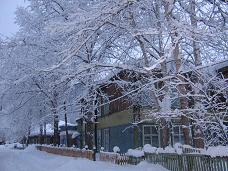 №п/пНаименование темВид занятияКоличествочасов1.Чрезвычайные ситуации, характерные для региона (муниципального образования), присущие им опасности для населения.Лекция22.Сигналы оповещения об опасностях, порядок их доведения до населения и действия по ним работников организаций. Лекция13.Средства коллективной и индивидуальной защиты работников организаций, а также первичные средства пожаротушения, имеющиеся в организации. Порядок и правила их применения и использования. Практическое занятие24.Действия работников организаций по предупреждению аварий, катастроф и пожаров на территории организации и в случае их возникновения.Практическоезанятие35.Действия работников организаций при угрозе и возникновении на территории региона (муниципального образования) чрезвычайных ситуаций природного, техногенного и биолого-социального характера. Практическое занятие36.Действия работников организаций при угрозе террористического акта на территории организации и в случае его совершения. Групповое упражнение37.Способы предупреждения негативных и опасных факторов бытового характера и порядок действий в случае их возникновения. Семинар 28.Правила и порядок оказания первой помощи себе и пострадавшим при несчастных случаях, травмах, отравлениях и ЧС. Основы ухода за больными. Практическоезанятие3Итого:19№п/пНаименование темВид занятияКоличествочасов1.Нормативно-правовые основы функционирования НАСФ. Характеристика возможной обстановки в зоне ответственности НАСФ, возникающей при военных действий или вследствие этих действий, а также при ЧС природного и техногенного характера. Возможные решаемые задачи НАСФ. Лекция12.Действия личного состава при приведении НАСФ в готовность, выдвижении в район выполнения задач и подготовке к выполнению задач. Тактико-специальное занятие43.Правила использования специальной техники, оборудования, снаряжения, инструмента и материалов, находящихся на оснащении НАСФ. Меры безопасности при выполнении задач по предназначению.Практическое занятие44.Приемы и способы выполнения задач, в т.ч. в условиях загрязнения (заражения) местности радиоактивными, отравляющими, аварийно химически опасными веществами и биологическими средствами. Применение приборов радиационной и химической разведки, контроля радиоактивного заражения и облучения. Средства индивидуальной защиты. Действия личного состава НАСФ при проведении специальной обработки. Практическоезанятие45.Психологическая устойчивость сотрудников НАСФ при работе в зоне ЧС.Лекция1Итого:14№п/пНаименование темВидзанятияКоличествочасов1.2.3.4.1.Действия НАСФ при ведении радиационной, химической и биологической разведки и наблюдения.Тактико-специальное занятие62.Действия НАСФ по выполнению противопожарных мероприятий на объекте. Порядок использования средств пожаротушения, состоящих на оснащении НАСФ.Практическое занятие23.Действия НАСФ по тушению пожаров в различных условиях обстановки.Тактико-специальное занятие44.Действия НАСФ по ликвидации последствий аварии на радиационно-, химически-, взрыво- и пожароопасных объектах.Тактико-специальное занятие35.Действия НАСФ по устройству проездов, обрушению неустойчивых зданий и конструкций, по вскрытию заваленных защитных сооружений.Тактико-специальное занятие66.Действия НАСФ по разборке завалов.Тактико-специальное занятие67.Действия НАСФ по проведению АСДНР при ЧС природного характера.Тактико-специальное занятие38.Действия санитарной дружины, санитарного поста, осуществляемые в целях медицинского обеспечения личного состава формирований, персонала объекта экономики и пострадавших.Тактико-специальное занятие6Итого:36№
п/пВид документовЖурнал операций, к которому относятся документыОсобенности систематизации документов1.Полученные от поставщиков, исполнителей, подрядчиковЖурнал операций расчетов с поставщиками и подрядчикамиВ разрезе поставщиков, исполнителей и подрядчиков2.Полученные от подотчетных лицЖурнал операций расчетов с подотчетными лицамиВ разрезе:- подотчетных лиц;- счетов расчетов с подотчетными лицами3.Выписки из лицевых счетов (счетов) и прилагаемые к ним документыЖурнал операций с безналичными денежными средствамиВ разрезе счетов учета в рублях и иностранной валюте (при отражении валютных операций)